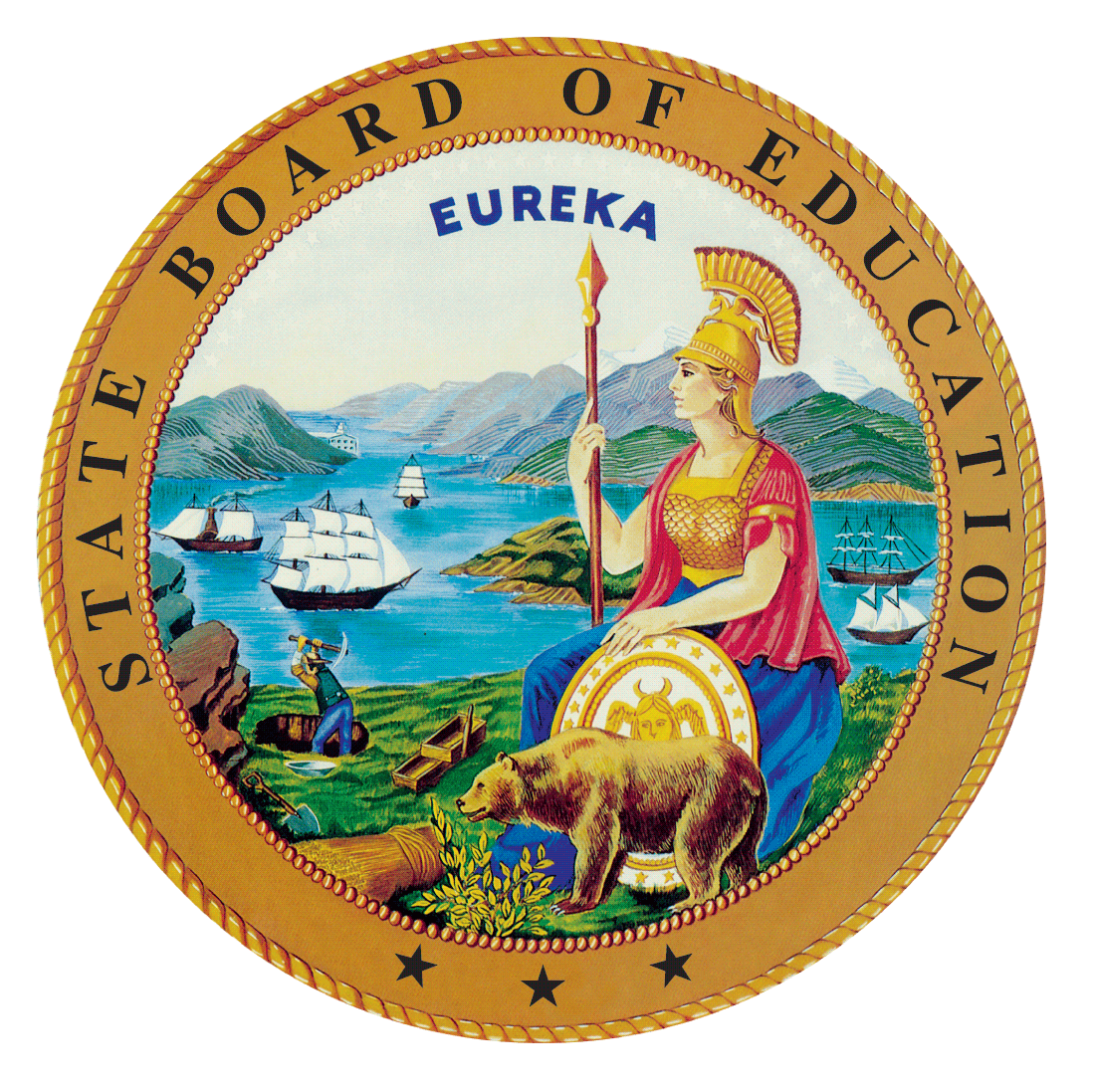 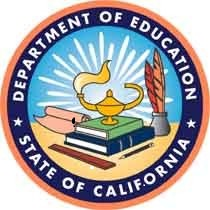 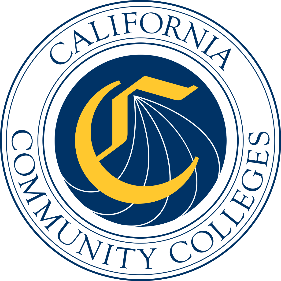 California Workforce Pathways Joint Advisory Committee
March 2019 
Agenda Item 02SubjectThe 2019–20 Transition Plan for the federal Strengthening Career and Technical Education for the 21st Century Act.Type of ActionInformationSummary of the Issue(s)On July 31, 2019 the federal Strengthening Career and Technical Education for the 21st Century Act (Perkins V) was signed into law which reauthorized the federal 
Carl D. Perkins Career and Technical Education Improvement Act of 2006. As part of the transition to Perkins V, and to qualify for federal funding under the Perkins V, California must submit a new State Plan for Career Technical Education (CTE). Two options were presented by the federal Office of Career Technical and Adult Education (OCTAE). Option one is for the State to submit a transition plan for the 2019–20 year, followed by the submission of a full state plan starting in the 2020–21 school year. Option two is for the State to present a full state plan for years 2019–24. California has elected to submit a one-year transition plan in May 2019, with the full State Plan due in April 2020.Under the 2019–20 transition plan the State is only required to submit answers to specific questions, please refer to the table below (taken from the federal guidance document) to see the required sections for the submission of the State’s Perkins V transition plan.RecommendationStaff from the California Department of Education (CDE) and California Community Colleges Chancellor’s Office (CCCCO) recommends that the California Workforce Pathways Joint Advisory Committee (CWPJAC) review the draft of the 2019–20 
Perkins V Transition Plan and to provide feedback, guidance, direction, and consider strengths, gaps, questions, and any recommendations to assist staff in making any revisions to the draft plan.Brief History of Key IssuesThe purpose of the Perkins V is to develop more fully the academic knowledge and technical and employability skills of secondary education students and post-secondary education students who elect to enroll in CTE programs and programs of study.Major changes to Perkins V include:Expansion and revision of the definitions for Special Populations, CTE Stakeholders, and eligible institutions.Reduction in the number of different occupational fields that an eligible entity must offer from five to three.Provides a definition of a CTE Concentrator at both secondary and 
post-secondary.Reduction of the State Plan term from six years to four years.Expansion of the state reserve fund from 10 percent to 15 percent to address gaps in performance and foster innovation.On October 24, 2018, the OCTAE released the draft Guide for the Submission of State Plans for a 60-day review. California provided a response during the review period. The final guide was to be released by January 31, 2019, but due to the shutdown of the federal government the release of the revised guidance was delayed. The revised guidance was released on February 7, 2019, and has a 30-day review period which concludes on March 11, 2019. The revised guidance can be found at the following web link, https://www.regulations.gov/document?D=ED-2018-ICCD-0108-0034. California did not provide a response during the second review period. The final guide should be released between the end of March and April 2019. Due to the delay, OCTAE has moved the submission date for the transition plan from April 30, 2019 to May 24, 2019.Summary of Previous California Workforce Pathways Joint Advisory Committee Discussion(s) and Action(s)February 2019: The CDE and CCCCO staff presented responses to the Programs of Study, Special Populations, and Fiscal Responsibility sections of the transition plan to the CWPJAC. CWPJAC members provided extensive feedback for staff to consider while continuing to work on the transition plan.January 2019: The CDE and CCCCO staff presented the current requirements for the state’s 2019-2020 transition plan for the new Perkins V legislation.December 2018: The CDE and CCCCO staff presented a draft timeline to the CWPJAC that outlines when items need to be completed in order to meet the deadline for submission of the State’s 2019–20 transition plan to the United States Department of Education.November 2018: The CDE staff provided a brief update on the activities around the new Perkins V legislation.September 2018: Michael Brustein, Brustein & Manasevit, PLLC, Attorneys at Law, provided an overview of the new Perkins V legislation, known as the Strengthening Career and Technical Education for the 21st Century Act.Fiscal Analysis (as appropriate)In 2018–19 the Perkins V allocation was $120,196,084. A preliminary estimate for 2019–20 is $127,223,553.Attachment(s)The supporting materials (e.g., attachments, addendums, CWPJAC commentary, or related reports) will be listed below as they become available electronically.Attachment 1: Draft of the 2019–20 Perkins V Transition Plan Slides 1: 2019–20 Perkins V Transition Plan Presentation SlidesState Plan Items1-Year Transition Plan (FY 2019 only)Perkins V State Plan (FY 2019-2023)Cover PageRequired, except for the Governor’s signature Required Narrative DescriptionsPlan Development and CoordinationNot required RequiredProgram Administration and ImplementationOnly Items B.2.a, b, c(i), d, and h; and B.3.a(i) (ii) and (iv) RequiredFiscal ResponsibilityRequiredRequiredAccountability for ResultsNot required Not required* Assurances, Certifications, and Other FormsRequiredRequiredBudgetRequiredRequiredState Determined Performance Levels (SDPL)Not required Not required 